INFORME ANUAL DE ACTIVIDAD DOCENTE 2017I. DATOS GENERALESApellido y Nombre del Docente:N° de Documento:Teléfono: Domicilio:Correo Electrónico:Legajo:II. MÓDULO DOCENCIA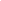 Cargo(s):Dedicación:Condición: (concursado, interino o carga anexa):(Si la respuesta es Interino, consigne como accedió al cargo: promoción por CCT, selección o designación directa). Carrera:Asignatura:Profesor Responsable: Tareas: Carga horaria semanal (horas cátedra):Clases (clases teóricas, trabajos prácticos, talleres, etc.) %Período de dictado (anual o semestral)Porcentaje estimado de clases Teóricas dictadas: …%Porcentaje estimado de clases Prácticas dictadas: …%Cantidad de alumnos inscriptos:Cantidad de alumnos Regulares:Cantidad de alumnos Promocionales:Cantidad de alumnos Libres:Cantidad de Adscriptos:Cantidad de Ayudantes alumnos:Comentarios de la materia (Se sugiere incluir comentarios, respecto a las dificultades generales y particulares observadas en los alumnos respecto al cursado y a sus aprendizajes Equipo docente, Bibliografía, etc.).Los Profesores Asistentes deberán dar cuenta de las actividades realizadas en sus grupos a cargo y los resultados (Prácticas académicas y Pre-profesionales)Si el docente dicta más de una asignatura en la carrera de grado, se solicita replicar los ítems a completar por cada materia dictada.Docencia universitaria de posgrado.Especificar:	Carrera o Programa:	Asignatura:	Período de dictado: 	Carga horaria:	Especificar si percibió honorarios (si - no): Docencia universitaria de Posgrado en otras unidades académicas de la Universidad Nacional de Córdoba y/o en otras universidades nacionales o extranjeras.Especificar:	Unidad académica	Carrera	Asignatura	Período de dictado	Carga horaria	Especificar si percibió honorarios (si - no) ___________________________Firma del DocenteN° de LegajoInforme avalado por:_____________________________Profesor Titular - o Adjunto a cargo de la cátedra, Área, Programa, o carrera respectiva. El Informe de los Profesores Titulares deberá ser firmado por la Dirección de la Carrera de Grado, o por las autoridades de CEA e IIFAP.